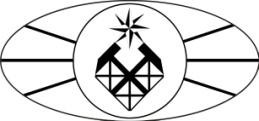 МИНОБРНАУКИ РОССИИФедеральное государственное бюджетное образовательное учреждение высшего образования«Российский государственный геологоразведочный университет имени Серго Орджоникидзе»(МГРИ-РГГРУ)Факультет Институт современных технологий геологической разведки горного и нефтегазового делаКафедра Современных технологий бурения скважин«Утверждаю»                                                                                              Директор института(Клочков Н.Н.)            «         » ___________ 2018 г.РАБОЧАЯ ПРОГРАММА УЧЕБНОЙ ДИСЦИПЛИНЫБ2.Б.01(У) « ПРАКТИКА ПО ПОЛУЧЕНИЮ ПЕРВИЧНЫХ ПРОФЕССИОНАЛЬНЫХ УМЕНИЙ И НАВЫКОВ (ГЕОЛОГИЧЕСКАЯ)(СТАЦИОНАРНАЯ/ ВЫЕЗДНАЯ»Направление подготовки: 21.05.03 ТЕХНОЛОГИЯ ГЕОЛОГИЧЕСКОЙ РАЗВЕДКИСпециализация N 3 "Технология и техника разведки месторождений полезных ископаемых"Формы обучения: очная, заочнаяОбщая трудоемкость освоения практики1,5 з.е. (54 ак. ч)	Курс	1Количество недель	1	Семестр	2Промежуточная аттестацияЗачет Москва, 2018 г.1. ЦЕЛИ УЧЕБНОЙ ПРАКТИКИЦелями Подмосковной учебной геологической практики являются:ознакомление студентов с геологическим строением Подмосковья, с месторождениями полезных ископаемых, расположенными на ее территории, способами их отработки и методами рекультивации.закрепление на практике знаний, полученных студентами в курсе «Общая геология» и по другим дисциплинам геологического цикла, пройденным на 1 курсе.обучение основным методам полевых геологических исследований - приемам определения главных породообразующих минералов и горных пород; наблюдению и описанию результатов современных и древних геологических процессов (работы рек, морей, ледников и пр.); первичным навыкам проведения геологических наблюдений - документации обнажений, сбора образцов, правилам использования геологического снаряжения.Во время практики студент должен:Принимать активное участие в геологических маршрутах: изучать геологические обнажения, производить их описание, отбирать литологические и палеонтологические образцы.Участвовать в камеральной обработке собранных во время геологических маршрутов материалов.Ознакомиться	с	литературой	по	геологическому	строению,	и	физико- географическим особенностям Подмосковья.Бережно относиться к геологическому оборудованию, выданному на период практики.Общими задачами полевой практики являются:познание основных методов полевых геологических исследований;знакомство с результатами экзогенных геологических процессов;изучение главных породообразующих минералов, горных пород и полезных ископаемых Московской области;изучение приемов построения геологических карт для горизонтально залегающих толщ, стратиграфических колонок и геологических разрезов;МЕСТО ГЕОЛОГИЧЕСКОЙ ПРАКТИКИ В СТРУКТУРЕ ООП ВОПодмосковная учебная геологическая практика проводится в течение одной недели во 2-м семестре и предназначена для закрепления знаний по курсу "Общая геология". Дисциплина "Общая геология" входит в состав базовой части дисциплин математического и естественнонаучного цикла по специальности 13010203.65 «Технология геологической разведки специализация n 3 "технология и техника разведки месторождений полезных ископаемых", специализация 130102.3 "Технология и техника разведки месторождений полезных ископаемых", квалификация специалист и изучается студентами в первом семестре.Учебная геологическая практика входит в вариативную часть дисциплин по выбору. Студенты проходят практику на территории Московской области под руководством опытных преподавателей кафедры в составе учебных бригад из 7-9 человек, которые формируются на базе учебных групп.ВИД, СПОСОБ И ФОРМА ПРОВЕДЕНИЯ ПРАКТИКИПо видам практик - путем выделения в календарном учебном графике непрерывного периода учебного времени для проведения каждого вида практик, дискретно.КОМПЕТЕНЦИИ ОБУЧАЮЩЕГОСЯ, ФОРМИРУЕМЫЕ В РЕЗУЛЬТАТЕ ОСВОЕНИЯ ДИСЦИПЛИНЫВ процессе освоения дисциплины «Общая геология» студент должен владеть следующими общекультурными компетенциями:ОК-1 – представлением современной картины мира на основе целостной системы естественнонаучных и математических знаний, способностью ориентироваться в ценностях бытия, жизни, культуры;ОК-2 - обобщением, анализом, восприятием информации, способностью поставить цели и выбрать пути ее достижения;ОК-3 - логически верным, аргументированным и ясным построением устной и письменной речи;ОК-4 - способностью работать в коллективе в кооперации с коллегамиПрофессиональными компетенциями:ПК-10 - умением и наличием профессиональной потребности отслеживать тенденции и направления развития эффективных технологий геологической разведки, проявлением профессионального интереса к развитию смежных областейВ процессе освоения данной дисциплины студент формирует и демонстрирует следующие общекультурные и профессиональные компетенции:СТРУКТУРА И СОДЕРЖАНИЕ Подмосковной учебной геологической практикиОбщая трудоемкость практики составляет 1,5 зачетных единицы, 54 часа., 5.3 Содержание разделов дисциплины.Распределение времени на практике:-подготовительный период – 1день;-геологические маршруты с преподавателями – 4 дня;-камеральная обработка - 1 день;-защита полевых материалов. Зачет – 1 день.Подготовительный период (1 день)В течение подготовительного дня в университете проводится общее собрание студентов и преподавателей и занятия по группам. Темы собрания и занятий:Лекция о геологическом строении Подмосковья, физико-географическая характеристика района практики.Объявление о распорядке дня на практике.Инструктаж по технике безопасности.Объяснение правил ведения полевых дневников, наклейка индивидуальных геологических карт.Изучение условных обозначений к геологическим картам и разрезам по Подмосковной практике.Получение геологического снаряжения (молотков, рюкзаков, саперных лопат, компасов, пробных мешочков, анероидов, кислоты).Объяснение правил проезда на практику и оформления авансового отчета студентов.Геологические маршруты (4 дня).Геологические маршруты проводятся по следующим объектам согласно графику студенческих маршрутов. Домодедовский карьер (ст. Горки Ленинские, окрестности с. Старосъяново и с. Новленское)-изучение доломитизированных известняков мячковского горизонта, залегающих стратиграфически выше подольского горизонта;-сравнение известняков подольского и мячковского горизонтов;-отбор образцов пород и фауны из мячковского горизонта;-изучение глин оксфордского яруса;-изучение	параллельного	стратиграфического	несогласия	между	породами мячковского горизонта и глинами оксфордского яруса;-изучение моренных и флювиогляциальных отложений в борту карьера;-знакомство с действующим месторождением стройматериалов (метод отработки, способ отбора полезного ископаемого, транспортировка к месту переработки, конечная продукция, способ рекультивации карьера);-в	ходе	маршрута	составляется	схематическая	геологическая	карта	района Домодедово.Р. Пахра (ст. Горки Ленинские, окрестности с. Старосъяново и с. Новленское)-знакомство	с	восходящим	источником	подземных	вод	(состав,	дебит, температура);-изучение речной долины реки Пахры: русловые отмели, низкая и высокая поймы, первая, вторая и третья надпойменные террасы. Построение поперечного профиля речной долины;-изучение глин оксфордского яруса;-знакомство с детрузивными оползнями, развивающимися на террасированном склоне долины р. Пахры;-изучение верхнеплиоценовых песков;-продолжение составления геологической карты района Домодедово. Р. Рожайка (г. Домодедово, окрестности с. Никитское).-знакомство с увалисто-холмистым ледниковым рельефом района Домодедова;-изучение геологической работы равнинных временных водных потоков - оврагов: попятная эрозия, овражные террасы, овражный аллювий и др.;-изучение проявления карстового процесса (карстовые воронки проседания);-изучения поперечного профиля реки Рожайка (высота и ширина, типы террас, меандрирование реки);-изучение восходящих источников подземных вод (состав, дебит, температура);-изучение известняков мячковского горизонта и оксфордских глин в естественных обнажениях на берегу р. Рожайки и в борту Никитского карьера;-знакомство с древней корой выветривание на контакте известняков и глин;-изучение в Никитском карьере стройматериалов моренных, флювиогляциальных отложений и покровных суглинков-знакомство с действующим месторождением стройматериалов (метод отработки, способ отбора полезного ископаемого, транспортировка к месту переработки, конечная продукция, способ рекультивации карьера);-продолжение составления геологической карты района ДомодедовоКарьер по добыче глин (ст.Гжель)-изучение верхнекарбоновых отложений (гжельский ярус, клязьминский горизонт);-изучение глин щелковской толщи;-изучение доломитов амерьевской толщи;-изучение останцов оксфордских глин;-изучение строения коры выветривания по амерьевским доломитам;-изучение флювиогляциальных отложений;-знакомство с месторождением керамического сырья (система и способ отработки, транспортировка материала, конечная продукция, способ рекультивации карьера).5 .Угрешский карьер (г. Дзержинский).-изучение кварцевых песков и окварцованных песчаников верхневолжского подъяруса верхней юры-берриасского яруса нижнего мела;-изучение готерив-барремских глин и алеврито-песчаных отложений;-изучение аптских песков песчаников;-изучение моренных отложений;-знакомство с месторождением кварцевых песков – сырья для формовочной промышленности (система и способ отработки, транспортировка материала, конечная продукция, способ рекультивации карьера).5.4 Самостоятельная работа студентов.Камеральная обработка материалов (1 день)Камеральная обработка материалов геологических маршрутов включает:-обработка каменного материала и заполнения журнала образцов;-составление	в	окончательном	варианте	индивидуальных	маршрутных геологических карт;-оформление полевых дневников;-начало оформления бригадных геологических карт и карт фактического материала по пройденным маршрутам.-защита коллекций каменного материала;-ответы на вопросы по материалам полевого дневника.ОБРАЗОВАТЕЛЬНЫЕ ТЕХНОЛОГИИПри реализации рабочей программы по полевой практике предусматриваются различные формы обучения – вводная лекция на организационном собрании, лекции и объяснения преподавателей в полевых условиях в маршрутные дни и в аудиториях в камеральный день; самостоятельная работа студентов в маршрутные дни, при камеральной обработке материалов; работа студентов с литературой; поиск студентами необходимой информации в компьютерных сетях для сдачи зачета.ОЦЕНОЧНЫЕ СРЕДСТВА ДЛЯ ТЕКУЩЕГО КОНТРОЛЯ УСПЕВАЕМОСТИ, ПРОМЕЖУТОЧНОЙ АТТЕСТАЦИИ ПО ИТОГАМ ОСВОЕНИЯ ДИСЦИПЛИНЫ И УЧЕБНО-МЕТОДИЧЕСКОЕ ОБЕСПЕЧЕНИЕ САМОСТОЯТЕЛЬНОЙ РАБОТЫСТУДЕНТОВДля получения зачета по полевой практике студенты должны предъявить личный полевой дневник, оформленный по определенному образцу (приложение I, III). В полевом дневнике должны содержаться записи лекций преподавателя, зарисовки и описание обнажений, описания результатов геологических процессов с необходимыми иллюстрациями и схемами.Бригада должна представить коллекцию полевых образцов и журнал образцов (приложение II). При защите коллекции и полевого дневника каждому задаются вопросы по каменному материалу и содержанию полевого дневника.АННОТАЦИИ ОЦЕНОЧНЫХ СРЕДСТВ ПО УЧЕБНОЙ ДИСЦИПЛИНЕС5.У.1 «Подмосковная учебная геологическая практика» для специальности 13010203.65«Технология геологической разведки специализация n 3 "технология и техника разведки месторождений полезных ископаемых", специализация 130102.3 "Технология и техника разведки месторождений полезных ископаемых", квалификация специалист.Программой учебной дисциплины предусмотрены следующие виды текущего контроля успеваемости (промежуточной аттестации), формы оценочных средств и критерии оценивания формируемых общекультурных и профессиональных компетенций:УЧЕБНО-МЕТОДИЧЕСКОЕ И ИНФОРМАЦИОННОЕ ОБЕСПЕЧЕНИЕ Подмосковной учебной геологической практикиа)	основная литература:Общая геология: Учебник для вузов. В 2 т./ Под ред. А.К.Соколовского.- М.,2011, Гриф МО – 2011 г.: Т.1, Т.2 + ЭБС КДУ 2012 г.Короновский Н.В. Общая геология.- Учебн. пособ. для вузов. – М.,2014, 2012 Гриф УМО + ЭБС КДУ 2012 г.б) дополнительная литература:Бахтеев В.М., Тихомирова С.Р., Чермных Л.П. Учебная природоведческая практика в Подмосковье. Часть 1 – геолого-географическая. Методическое руководство. Дубна 1998.	Михайлов А.Е. Методические указания по проведению Подмосковной учебной геологической практики студентов I курса. Издание второе. М., ГГА, 1996.Москва. Геология и город. М.,АО «Московские учебники и Картолитография», 1997.Белая Н.И., Дубинин Е.П., Ушаков С.А. Геологическое строение Московского региона. Геологические практики: учебно-методическое пособие. М., Изд-во МГУ, 2001.Бельская Т.Н., Масленников В.П., Махлина М.Х., Михайлова Е.В., Шик Е.М. Каменноугольные отложения Московской синеклизы. Путеводитель экскурсии 1- В, 4-В 27 Международного геологического конгресса, М., 1984.Государственная геологическая карта Российской Федерации масштаба 1:200000. Изд. 2-е. Серия Московская. Лист N-37-II (Москва). Объяснительная записка. СПб., изд-во СПб картфабрики ВСЕГЕИ, 2001.Махлина М.Х., Алексеев А.С., Горева Н.В., Исакова Т.Н. Друцкой С.Н. Под ред. Алексеева А.С., Шик С.М. Средний карбон Московской синеклизы. Том 1 Стратиграфия. М., Палеонтологический ин-т РАН, 2001.Швец.В.М., Лисенков А.Б., Попов Е.В. Родники Москвы. М., Научный мир. 2002. в) Интернет-ресурсы.http://www.twirpx.com/files/geologic/geology/http://web.ru/ - «Все о геологии» - неофициальный сайт геологического факультета МГУhttp://wiki.web.ru/ - энциклопедия GeoWiki (проект МГУ) http://www.geokniga.org/ - геологический портал «Геологическая библиотека», выложено большое количество научной и учебной литературы, в том числебольшое количество карт геологического содержания, содержит словарь геологических терминовhttp://www.mining-enc.ru/ - сайт «Горная энциклопедия» - содержит статьи из горной энциклопедии, выпускавшейся в СССР, постепенно дополняетсяwww.jurassic.ru Сайт, посвящен, в основном, геологии и палеонтологии юрского периода и мезозоя в целом. Последние новости, история, информация обисследователях, изучающих мезозой. http://www.benran.ru/E_n/EARTHINT.HTMБЕН РАН - «Естественные науки в сети Интернет». Целью создания данной страницы является представление пользователю начальных (стартовых) точек для поиска информации в основных областях естественных наук – Науки о Земле в Интернет.МАТЕРИАЛЬНО-ТЕХНИЧЕСКОЕ ОБЕСПЕЧЕНИЕ ДИСЦИПЛИНЫ (МОДУЛЯ)Средствами обеспечения освоения дисциплины являются:Картографические материалы.Общая стратиграфическая (геохронологическая) шкала . 1993 г. Топографические схемы районов практикив лаборатории кафедры общей геологии и геокартирования для полевых работстудентам выдаются геологические молотки, саперные лопатки, рулетки, геологические компасы, мешочки для образцов, соляная кислота, барометр-анероид и GPS на бригаду.ПРИЛОЖЕНИЕ IТитульная страница полевого дневника.Российский государственный геологоразведочный университет им. С. ОрджоникидзеМГРИ-РГГРУГеологоразведочный факультетПолевой дневникпо Подмосковной учебной геологической практикеФИО студента, бригада №, группаРайон работ: Московская областьНачат: 01 июня 2016 г.	Окончен:В случае нахождения утерянного дневника, просьба вернуть по адресу: ул. Миклухо- Маклая, д. 23, кафедра общей геологии и геокартирования.ПРИЛОЖЕНИЕ IIТитульная страница и содержание журнала образцов.Оформление титульного листа:Российский государственный геологоразведочный университет им. С. ОрджоникидзеМГРИ-РГГРУГеологоразведочный факультетЖурнал образцовпо Подмосковной учебной геологической практикеГруппаБригадаРуководительМосква2016Содержание журнала образцов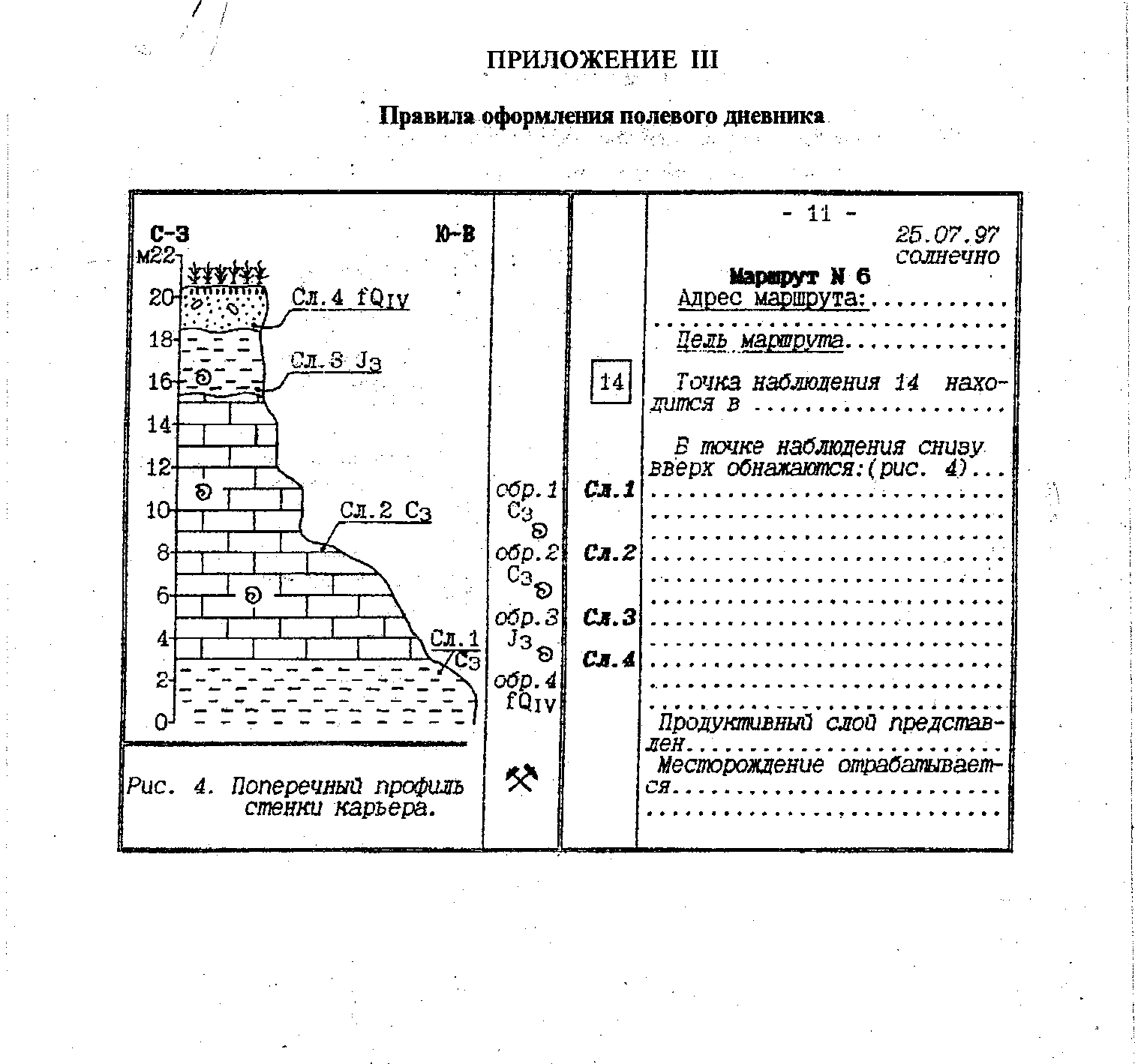 Коды компетенцийНазвание компетенции«Допороговый» уровеньсформированности компетенцийКраткое содержание/определение.Характеристика обязательного«порогового» уровня сформированностикомпетенций у выпускника вузаОКОБЩЕКУЛЬТУРНЫЕ КОМПЕТЕНЦИИ ВЫПУСКНИКАОБЩЕКУЛЬТУРНЫЕ КОМПЕТЕНЦИИ ВЫПУСКНИКАОБЩЕКУЛЬТУРНЫЕ КОМПЕТЕНЦИИ ВЫПУСКНИКАОК-1представлением Знать: Знать:современной картины- происхождение и- важнейшие минералы имира	на	основестроениегорные породыцелостной	системыВселенной,Московской области,естественнонаучныхСолнечной системыкоторые используются каки	математическихи Земли;полезные ископаемые;знаний, способностью- состав и строение- характер проявленияориентироваться	ввнешних	исовременных и древнихценностях	бытия,внутреннихгеологических процессов;жизни, культурыоболочек Земли; Уметь:-	геологические- определять минералы ипроцессы;горные породы и условия-	вещественноеих залегания в земной корестроение	земнойво время полевой практики;коры.- оценивать опасности и Уметь:риски, связанные с-	описывать	исовременными и древнимиопределятьгеологическимиглавнейшиепроцессами;породообразующие- оценивать экологическиеминералы;последствия добычи-	описывать	иполезных ископаемых вопределятьосновные	типы осадочных, магматических		и метаморфических горных пород ; Владеть:-методами определенияфизических свойств минералов;-	способами описания горных пород.Московском регионе; Владеть:методами определения и описания полезных ископаемых;-методами оценки опасностей и рисков, связанных с современными и древними геологическими процессами;методами оценки экологических последствий добычи полезных ископаемых в Московскомрегионе;ОК-2обобщением, анализом, восприятием информации, способностьюпоставить цели и выбрать пути ее достижения Знать:современные представления о строении, вещественном составе и происхождении Земли;общие стратиграфические игеохронологические шкалы, методы определения возраста геологических тел; Уметь:читать геологические карты территорий с простым геологическим строением Владеть:методами установления форм и		особенностей залегания геологических	тел на	геологических картах; Знать:цели и задачи Подмосковной учебной геологической практики;основные методы полевых и камеральных геологическихисследований; Уметь:-пользоваться основными методами полевых и камеральных геологическихисследований;проявлять самостоятельность и способность к самоорганизации в познавательнойдеятельности; Владеть:современными методами полевых и камеральных геологическихисследованийОК-3логически верным, аргументированным и ясным построением устной и письменнойречи Знать:-	особенности проявления различных геологических Знать:- главные породообразующие минералы Московской области;процессов(эндогенных	и экзогенных) и их результаты;вещественное строение земной коры. Уметь:описывать	и определять главнейшие породообразующие минералы;описывать	и определятьосновные	типы осадочных, магматических		и метаморфических горных пород ; Владеть:-методами определенияфизических свойств минералов;способами описания горных пород.распространенные породы Московской области;результаты проявления современных и древних геологических процессов; Уметь:определять и описывать минералы и горные породы в полевых и лабораторных условиях;описывать результаты геологических процессов;грамотно вести записи в полевом дневнике; Владеть:методиками определения и описания минералов и горных пород;правилами заполнения полевого дневникаОК-4способностьюработать в коллективе в кооперации с коллегами Знать:основные принципы работы в коллективе; Уметь:выполнять полученные коллективныезадания независимо от социальных, этнических,конфессиональных и культурных различий; Владеть:умениями работать в любом коллективе Знать:основные задачи полевой практики;основные требования по технике безопасности при проведении полевых практик;методы полевой и камеральной геологической работы;правила распределения полевой и камеральной работы в коллективе; Уметь:распределять объем полевой и камеральной работы между всеми членами коллектива (бригады) независимо от социальных, этнических, конфессиональных и культурных различий;соблюдать основные требования по техникебезопасности при проведении полевых практик; Владеть:методами полевой и камеральной геологической работы;-умением распределять объем полевой и камеральной работы между всеми членами коллектива (бригады) независимо от социальных, этнических, конфессиональных и культурных различий;необходимым средствами и способами защиты для соблюдения правил техники безопасности наполевой практике;ПКПРОФЕССИОНАЛЬНЫЕ КОМПЕТЕНЦИИ ВЫПУСКНИКАПРОФЕССИОНАЛЬНЫЕ КОМПЕТЕНЦИИ ВЫПУСКНИКАПРОФЕССИОНАЛЬНЫЕ КОМПЕТЕНЦИИ ВЫПУСКНИКАПК-10умением и наличием профессиональной потребностиотслеживатьтенденции	и направления развития эффективных технологий геологическойразведки, проявлением профессионального интереса к развитию смежных областей Знатьособенности проявления различных геологических процессов и их результатыглавнейшие особенности геологических структур	земной коры. Уметь:-.на местностидиагностировать результатыэндогенных и экзогенных геологических процессовчитатьгеологические карты территорий с простым геологическим строением; Владеть:приемами стратиграфического расчленения и корреляции Знать:особенности горизонтального залегания горных пород;правила оформления геологической графики;риски природных катастрофических явлений и развития современных геологических процессов; Уметь:осуществлять привязку на местности	потопографической	карте, фотоснимкам и GPS;документировать искусственные	и естественные геологические обнажения;отбирать геологические образцы и вести журнал образцов;наблюдать, зарисовывать и описывать результаты геологических процессов;проводить геологические наблюдения и составлять карты	и	разрезы геологическогосодержания;распознавать результатыразрезов и установления возраста геологических тел;-		методами установления форм и	особенностей залегания геологических тел.геологических процессов и геологические структуры на геологических картах, аэрофото- и космоснимках;прогнозировать неблагоприятныепоследствия развития современных геологических процессов; Владеть:методами определения типов геологических структур на местности и на геологических картах;методиками построения геологической графики.компьютерными методиками обработки геологическойинформации;способами предотвращения последствийкатастрофического развития современных геологических процессов№ п/пРазделы (этапы) практикиВиды учебной работы, на практике включая самостоятельную работу студентов итрудоемкость (в часах)Виды учебной работы, на практике включая самостоятельную работу студентов итрудоемкость (в часах)Виды учебной работы, на практике включая самостоятельную работу студентов итрудоемкость (в часах)Виды учебной работы, на практике включая самостоятельную работу студентов итрудоемкость (в часах)Коды компетенцийФормы текущего контроляЛекцииПолевая работаКамеральная обработкаматериаловЗащита полевыхматериалов1Подготовительный этап (вводная лекция иинструктаж по техникебезопасности)8ОК-1,2,3,4; ПК-10Проверка полевыхдневников2Полевой этап (геологическиемаршруты)32ОК-1,2,3,4; ПК-10Проверка полевыхдневников3Камеральный этап (обработка исоставление коллекцииобразцов)8ОК-1,2,3,4; ПК-10Журнал образцов и полевая коллекцияобразцов4Защита полевыхматериалов. Зачет6ОК-1,2,3,4;ПК-10Защитаполевыхматериалов.ЗачетВиды контроляФормы оценочных средствКритерии оцениванияТекущий контроль:1. Проверка полевыхПример оформленияПравильноедневников (дневникдневника, описание полевыхоформление дневника,обязателен для каждогомаршрутовсоответствие егостудента)содержанияпроведенныммаршрутам, наличиерисунков – зачет;Неправильноеоформление дневника,несоответствующеесодержание, отсутствиерисунков, отсутствиедневника – незачет.2. Защита полевой коллекции образцов (одна на бригаду)Требования к составлению коллекции полевых образцов.Обработанная согласно требованиям преподавателя коллекция образцов.Вопросы по коллекции. Пример оформления журнала образцовПравильно составленная коллекция образцов, наличие журнала образцов, ответы на вопросы по коллекции – зачет; неправильная коллекция или е отсутствие, неправильное оформление журнала образцов или его отсутствие, неправильные ответы на вопросы поколлекции – незачет.3. Защита полевых материаловВопросы по содержанию полевого дневника и коллекции образцовПравильные ответы на вопросы по содержанию полевого дневника и коллекции образцов – зачет,неправильные ответы – незачет.Промежуточная аттестация1. ЗачетВопросы по содержанию полевой геологической практики:главные горные породы и полезные ископаемыеМосковской области, их возраст и где наблюдаются и добываются;наблюдаемые результаты современных и древних геологических процессов (геологическая работа временных водных потоков, рек, подземных вод. ледникаи древних морей).Участие и работа во всех маршрутах, участие в камеральной обработке полевых материалов, ответы на вопросы во время защиты полевых материалов – зачет; пропуски маршрутов или камерального дня, неполные ответы на вопросы - незачет№ п/п№ обрМесто отбораНазвание породыВозрастПримечание